Roteiro de Estudos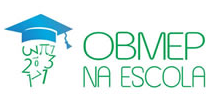 OBMEP NA ESCOLA – 2018N3 – CICLO 5 – ENCONTRO 1Assuntos a serem abordados:Números primos e fatoração em primos; cálculo do mdc e mmc usando fatoração em primos (Aritmética).Sugerimos os seguintes materiais de apoio à aula.- Textos:Seções 2.5, 3.3, 3.4 e 4.3 da Apostila do PIC da OBMEP “Encontros de Aritmética”, L. Cadar, F. Dutenhefner.http://www.obmep.org.br/docs/aritmetica.pdf- Videoaulas do Portal da Matemática:Números primos e fatoração em primos; cálculo do mdc e mmc usando fatoração em primos:Tópicos Adicionais  Módulo “Números Naturais – Representação, Operações e Divisibilidade” (https://portaldosaber.obmep.org.br/index.php/modulo/ver?modulo=52)  videoaula: “Números primos – Teorema Fundamental da Aritmética”.Lista de Exercícios – ONE2018 – N3 – Ciclo 5 – Encontro 1ENUNCIADOSExercício 1:Dado o par de primos  e , encontre .(Dica: Analise os possíveis restos da divisão euclidiana de  por ).Exercício 2:Joana comprou  salgadinhos de presunto e  quibes para levar a uma festa. Na lanchonete, um dos funcionários decidiu embalar os salgadinhos sem misturá-los. Cada embalagem tinha a mesma quantidade de salgadinhos e, para economizar, o funcionário usou a menor quantidade de embalagens.a) Quantos salgadinhos havia em cada embalagem?b) Com quantas embalagens Joana chegou à festa?Exercício 3:Em  ocorreu uma conjunção entre os planetas Júpiter e Saturno, o que significa que podiam ser vistos bem próximos um do outro quando avistados da Terra. Se Júpiter e Saturno dão uma volta completa ao redor do Sol aproximadamente a cada  e  anos, respectivamente, em qual dos anos seguintes ambos estiveram em conjunção no céu da Terra?a) b) c) d) e) Exercício 4:A soma de dois números primos positivos  e  é  e a soma dos números primos positivos  e  é . Qual é o valor de ?Exercício 5:Senhor Namm assou  biscoitos, senhora Clancy assou  biscoitos e senhor Palavras assou  biscoitos. Cada um deles colocou os biscoitos em pacotes com o mesmo número de biscoitos. Qual é o maior número de biscoitos que um pacote poderia ter?Exercício 6:Esmeralda fez a lição de casa, mas o cachorro dela, Totopázio, rasgou a folha que ela deveria entregar. A lição de casa de Esmeralda pedia para dividir números de cinco algarismos por números de três algarismos. Um dos pedaços rasgados está exibido abaixo, com algumas partes borradas.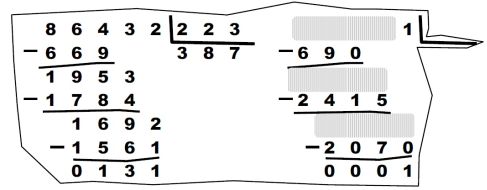 a) Calcule .b) Sabendo que Esmeralda acertou as divisões, determine o dividendo e o divisor da conta da direita.Exercício 7 (Questão 14 – Prova da 1ª Fase da OBMEP – Nível 3 – 2007):Quantos são os números inteiros p tais que ?Exercício 8 (Questão 12 – Prova da 1ª Fase da OBMEP – Nível 3 – 2014):O símbolo  é usado para representar o produto dos números naturais de  a , isto é, . Por exemplo, . Se , qual é o valor de ?Exercício 9 (Questão 18 – Prova da 1ª Fase da OBMEP – Nível 3 – 2015):Três amigas foram a uma livraria com seus namorados. Coincidentemente, cada pessoa pagou, por livro, um preço em reais igual à quantidade de livros que comprou. Além disso, cada mulher gastou 32 reais a mais que seu respectivo namorado. Ao final das compras, as mulheres compraram, ao todo, oito livros a mais que os homens. Quantos livros foram comprados no total?Exercício 10 (Questão 15 – Banco de Questões da OBMEP – Nível 3 – 2010):Qual é o menor número inteiro positivo  tal que , , ,  e  sejam todos números inteiros?Exercício 11 (Questão 83 – Banco de Questões da OBMEP – Nível 3 – 2010):Quais números naturais  e  satisfazem a equação ?Exercício 12 (Questão 4 – Banco de Questões da OBMEP – Nível 3 – 2017):Neste problema, iremos estudar quantos fatores  aparecem na fatoração em primos de números da forma .a) Sejam  e  dois números inteiros ímpares. Prove que  possui exatamente um fator  em sua fatoração em primos.b) Usando a fatoração , determine quantos fatores  o número  possui.c) O número  possui quantos fatores ?d) Sabendo que o número  possui  algarismos, prove que  possui  zerosconsecutivos em sua representação decimal.Lista de Exercícios – ONE2018 – N3 – Ciclo 5 – Encontro 1SOLUÇÕESSolução do Exercício 1:Dividindo  por , obtém-se , sendo  e  inteiros, com . Se , então  e, portanto,  é divisor de . Como  é primo, então  e, logo, , que também é primo. Se , então  e, logo,  é divisível por . Como  é primo e divisível por , então  e, logo, , o que não é possível, pois  é par e  é ímpar. Assim,  não pode ser igual a . Se , então  e, logo,  é divisível por , o que não é possível, conforme explicado anteriormente. Assim,  não pode ser igual a . Assim, a única possibilidade é mesmo , sendo .Solução do Exercício 2:a) Sejam  a quantidade de salgadinhos em cada embalagem,  a quantidade de embalagens com salgadinhos de presunto e  a quantidade de embalagens com quibes. Então,  e  e, portanto,  é divisor de  e . Como foi usada a menor quantidade possível de embalagens, então  deve ser o maior divisor comum de  e , ou seja, . Como as fatorações em números primos de  e  são  e , então .b) Joana chegou à festa com  embalagens de salgadinhos de presunto e  embalagens de quibes, resultando em um total de  embalagens.Solução do Exercício 3:Júpiter e Saturno estão em conjunção no céu da Terra quando , ou seja, , sendo  e  inteiros. Mas, , com  e  inteiros, quando  é múltiplo de  e , sendo que o menor múltiplo comum positivo de  e  é igual a . Como as fatorações em primos de  e  são  e , então . Logo, os anos em que Júpiter e Saturno estão em conjunção no céu da Terra são , sendo  inteiro. Para , tem-se , que, portanto, é um ano de conjunção, apresentado na alternativa (d). A diferença entre cada um dos anos apresentados nas demais alternativas e  não é um múltiplo de  e, logo, os anos apresentados nas demais alternativas não são anos de conjunção.Solução do Exercício 4:Como  e , então . Como , então  e  são números primos positivos consecutivos. Mas, o único par de primos positivos consecutivos é . De fato, dados dois inteiros consecutivos  e , um deles é par. Se  for par e primo positivo, então  e, logo, , que é primo. Se  for par e primo positivo, então  e, logo, , que não é primo. Assim,  e , e, portanto, . Logo, .Solução do Exercício 5:Denotando por  a quantidade de biscoitos em cada pacote, por  a quantidade de pacotes usados pelo senhor Namm, por  a quantidade de pacotes usados pela senhora Clancy e por  a quantidade de pacotes usados pelo senhor Palavras, tem-se ,  e . Assim,  é divisor de ,  e . O maior valor possível para  é igual ao . As fatorações em primos de ,  e  são ,  e . Logo, .Solução do Exercício 6:a) Como as fatorações em primos de ,  e  são ,  e , então .b) Vamos encontrar inicialmente os números  e , e parte do dividendo, fazendo o processo inverso.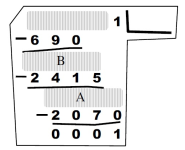 O número  é .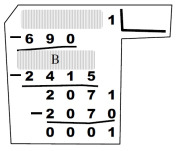 O número  é  e, assim, descobrimos o algarismo das dezenas do dividendo, que é . Finalmente, o número  é  e, portanto, o dividendo é 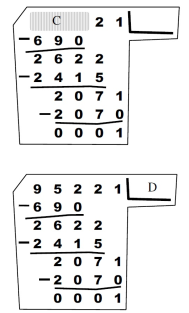 Vamos agora encontrar , o divisor. Como  é divisor de ,  e , então  é um dos divisores positivos de , ou seja, pode ser  ou . Veja que o primeiro passo é dividir  por  e obter resto . Como o resto é sempre menor do que o divisor, então  não pode ser nenhum dos números  e . Logo,  só pode ser igual a .Solução do Exercício 7:A decomposição de  em fatores primos é . Logo, a dupla desigualdade do enunciado pode ser escrita como , ou seja, . Dividindo todos os termos por , obtemos , ou seja, . As únicas potências de  que estão entre  e  são  e . Logo,  só pode assumir os valores  e , donde  só pode assumir os valores  e .Solução do Exercício 8:Como , tem-se . Por outro lado,  e, portanto, . Logo,  e, portanto, .Solução do Exercício 9:Os dados do problema estão organizados na tabela abaixo: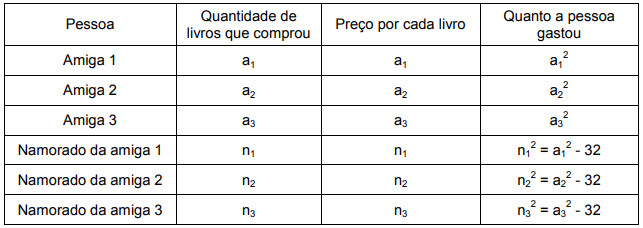 Como , , então . Cada uma das parcelas do membro direito da última igualdade é um número inteiro positivo e, portanto, há apenas duas soluções  e , devido à decomposição única em fatores primos. Na primeira solução, a mulher comprou dois livros a mais do que o seu namorado e na segunda ela comprou  livros a mais do que o namorado. Como as mulheres compraram oito livros a mais do que os homens, só resta a possibilidade de um casal ter comprado  livros e os outros dois casais terem comprado, cada um deles  livros. Desse modo, a quantidade total de livros comprada foi .Solução do Exercício 10:Para que , , ,  e  sejam números inteiros,  deve ser um múltiplo comum de , , ,  e . Como queremos o menor  possível, ele deve ser o mínimo múltiplo comum de , , ,  e , que é .Solução do Exercício 11:Como , pela unicidade da fatoração em números primos, segue que  e  são potências de . Como a diferença de  e  é igual a , a única solução possível é  e , donde . Assim,  e obtemos . A resposta é Solução do Exercício 12:a) Como  e  são ímpares, então existem inteiros  e  tais que  e . Daí, . Assim, o número  é o produto de  por um número ímpar e, portanto, possui apenas um fator .b) Vamos usar a fatoração da diferença de quadrados duas vezes. Temos . Agora, basta contar os fatores  em cada fator. Pelo item anterior,  possui apenas um fator . Além disso,  possui apenas um fator  e  possui dois fatores . Logo,  possui  fatores .c) Vamos usar a fatoração da diferença de quadrados  vezes. Temos . Temos  números da forma , com  e  ímpares, e cada um contribui com apenas um fator , de acordo com o item (a). Além disso,  tem apenas um fator  e  tem dois fatores . Assim, o número  possui exatamente  fatores Observação: Repetindo o argumento anterior, é possível mostrar que  possui exatamente  fatores primos .d) Pelo argumento do item anterior, existe um inteiro  tal que . Consequentemente, . Como  termina em  zeros e  possui apenas  dígitos, então existem pelo menos  dígitos iguais a zero consecutivos dentre os últimos dígitos da representação decimal de .Roteiro de EstudosOBMEP NA ESCOLA – 2018N3 – CICLO 5 – ENCONTRO 2Assuntos a serem abordados:Progressões aritméticas e geométricas (Aritmética).Sugerimos os seguintes materiais de apoio à aula.- Textos:Material Teórico do Portal da Matemática: “Definição e Lei de Formação de uma PA”, U. L. Parente, A. C. M. Neto (revisor).https://portaldosaber.obmep.org.br/uploads/material_teorico/gfuoof00on40o.pdf Material Teórico do Portal da Matemática: “PAs Inteiras e Soma dos Termos de uma PA”, U. L. Parente, A. C. M. Neto (revisor).https://portaldosaber.obmep.org.br/uploads/material_teorico/c2ewtv1sh7ccg.pdfMaterial Teórico do Portal da Matemática: “Exercícios de Fixação”, U. L. Parente, A. C. M. Neto (revisor).https://portaldosaber.obmep.org.br/uploads/material_teorico/diz2nn99ztkcc.pdfMaterial Teórico do Portal da Matemática: “PAs de Segunda Ordem”, U. L. Parente, A. C. M. Neto (revisor).https://portaldosaber.obmep.org.br/uploads/material_teorico/58h5ig7q2uosw.pdfMaterial Teórico do Portal da Matemática: “Progressões Geométricas: Definição e Lei de Formação”, U. L. Parente, A. C. M. Neto (revisor).https://portaldosaber.obmep.org.br/uploads/material_teorico/cosyyelb57kgs.pdfMaterial Teórico do Portal da Matemática: “Progressões Geométricas: Exercícios de Fixação”, U. L. Parente, A. C. M. Neto (revisor).https://portaldosaber.obmep.org.br/uploads/material_teorico/c8gx0jwf55440.pdf Material Teórico do Portal da Matemática: “Progressões Geométricas: Soma dos Termos de uma PG Finita”, U. L. Parente, A. C. M. Neto (revisor).https://portaldosaber.obmep.org.br/uploads/material_teorico/ddz2r7g2g34sw.pdfMaterial Teórico do Portal da Matemática: “Progressões Geométricas: A Soma dos Termos de uma PG Infinita”, U. L. Parente, A. C. M. Neto (revisor).https://portaldosaber.obmep.org.br/uploads/material_teorico/a10w5cypxbks4.pdfMaterial Teórico do Portal da Matemática: “Exercícios de Aprofundamento”, U. L. Parente, A. C. M. Neto (revisor).https://portaldosaber.obmep.org.br/uploads/material_teorico/brfc7l17uvscg.pdf- Videoaulas do Portal da Matemática:Progressões Aritméticas:1º Ano do Ensino Médio  Módulo “Progressões Aritméticas” (https://portaldosaber.obmep.org.br/index.php/modulo/ver?modulo=79)  videoaulas: “Aula 01: Sequências”, “Aula 02: Progressão Aritmética, o início”, “Aula 03: Exercícios Introdutórios de PA”, “Aula 04: Progressões Aritméticas de Razão e Termos Inteiros”, “Aula 05: Soma dos Termos de uma PA”, “Aula 06: Exercícios de Fixação I”, “Aula 07: Exercícios de Fixação II”, “Aula 08: PA de Segunda Ordem”.Progressão Geométrica:1º Ano do Ensino Médio  Módulo “Progressões Geométricas” (https://portaldosaber.obmep.org.br/index.php/modulo/ver?modulo=80)  videoaulas: “Aula 01: A Progressão Geométrica”, “Aula 02: Taxa de Crescimento”, “Aula 03: A Lei de Formação de uma PG”, “Aula 04: Exercícios de Fixação I” ,“Aula 05: Exercícios de Fixação II”, “Aula 06: Exercícios de Fixação III”, “Aula 07: Soma dos Termos de uma PG Finita”, “Aula 08: Exercícios sobre Somas de PGs Finitas”, “Aula 09: Soma dos Termos de uma PG Infinita – Parte I”, “Aula 10: Soma dos Termos de uma PG Infinita – Parte II”, “Aula 11: Exercícios sobre Somas de PGs Infinitas”, “Aula 12: Exercícios de Fixação I”, “Aula 13: Exercícios de Fixação II”, “Aula 14: Exercícios de Fixação III”.Lista de Exercícios – ONE2018 – N3 – Ciclo 5 – Encontro 2ENUNCIADOSExercício 1 (Problema 0.3 – Círculo Matemático de Moscou):Use os dedos de uma mão para contar da seguinte maneira: o polegar é o primeiro, o indicador é o segundo e assim por diante até o dedo mindinho, que é o quinto. Agora inverta a ordem para continuar, de modo que o anular é o sexto, o dedo do meio é o sétimo, o indicador é o oitavo e o polegar o nono. Inverta a orientação novamente, voltando para o dedo mindinho, de modo que o indicador é o décimo e assim por diante. Se você continuar dessa forma, ido e voltando, com os dedos de uma mão, qual dedo será o milésimo?Exercício 2 (Problema 2.1 – Círculo Matemático de Moscou):Eis uma série de figuras: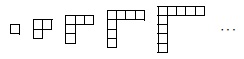 A primeira consiste de um quadrado. Quantos quadrados há na centésima figura? Quantos quadrados há ao todo nas  primeiras figuras?Exercício 3 (Problema 6.7 – Círculo Matemático de Moscou):Carol está viajando de avião. Primeiro leu um livro; depois dormiu; depois olhou pela janela e depois bebeu um suco de laranja. Cada uma dessas atividades, exceto a primeira, levou exatamente a metade do tempo que a anterior. Ela começou a ler seu livro ao meio-dia e terminou seu suco de laranja às h. Quando Carol começou a olhar pela janela?Exercício 4 (Problema 8.4 – Círculo Matemático de Moscou):Um bando de gansos brancos voou sobre uma cadeia de lagos. Cada vez que chegavam a um lago, metade dos gansos remanescentes mais meio ganso aterrissava no lago, enquanto os outros continuavam a voar. Quando chegaram ao sétimo lago, os últimos gansos aterrissaram. Quantos gansos havia no bando?Exercício 5 (Problema CI.1 – Círculo Matemático de Moscou):Um carteiro retira as cartas de uma caixa de correio pública  vezes ao dia. Se ele abrir a caixa de correio em intervalos de tempos iguais começando às  h e terminando às  h, de quanto será o intervalo de tempo?Exercício 6 (Questão 16 – Prova OBMEP – 1ª Fase – Nível 3 – 2009 – Modificado):Felipe construiu uma sequência de figuras com quadradinhos; abaixo mostramos as quatro primeiras figuras que ele construiu. Qual é a primeira figura que tem mais de 2018 quadradinhos?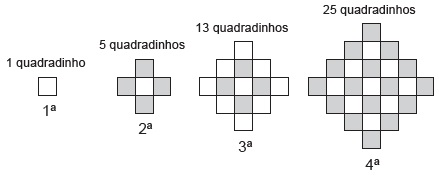 Exercício 7 (Questão 4 – Prova OBMEP – 1ª Fase – Nível 3 – 2008):Com quadradinhos de lado  cm, constrói-se uma sequência de retângulos acrescentando-se, a cada etapa, uma linha e duas colunas ao retângulo anterior. A figura mostra os três primeiros retângulos dessa sequência. Qual é o perímetro do  retângulo dessa sequência?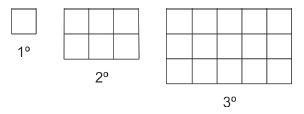 Exercício 8:A soma dos  termos de uma progressão aritmética é . Se o primeiro termo dessa progressão é , qual é a razão dessa progressão?Exercício 9:Se cada coelha de uma colônia gera três coelhas, qual o número de coelhas da sétima geração que serão descendentes de uma única coelha (a primeira geração consta de  coelhas).Exercício 10:Ao escalar uma trilha de montanha, um alpinista percorre  m na primeira hora e a cada hora após a primeira, a metade do que percorre na hora precedente. Assim, na segunda hora percorre  m, na terceira hora  m, e assim por diante. Determine o tempo necessário para completar um percurso de  m.Exercício 11:Numa progressão geométrica de  termos positivos, a soma dos dois primeiros vale  e a soma dos dois últimos vale 648. Calcule a razão da progressão.Exercício 12:Numa progressão geométrica, o terceiro termo é  e o sexto termo é . Calcule o primeiro termo e a razão da progressão.Exercício 13:A soma dos termos de uma progressão geométrica com uma infinidade de termos é igual a . Se o primeiro termo é , calcule a razão da progressão geométrica.Lista de Exercícios – ONE2018 – N3 – Ciclo 5 – Encontro 2SOLUÇÕESSolução do Exercício 1:Vamos olhar os números que correspondem ao polegar. Ele começa com o número , depois contamos  do indicador ao mindinho e quatro novamente de volta (do anular ao polegar), de modo que o próximo número associado ao polegar é . O próximo número associado ao polegar é , e a cada visita subsequente ao polegar é preciso somar  ao número anterior. Vemos que a sequência de números associado ao polegar forma uma progressão aritmética de razão , logo . Como , então . Portanto, o indicador será o milésimo.Solução do Exercício 2:Há um quadrado na primeira figura e, em cada uma das seguintes, dois a mais que na anterior. Logo, podemos representar essa sequência por  (a sequência de números naturais ímpares). A centésima figura terá  quadrados. Para saber quantos quadrados há no total basta calcular a soma de uma progressão aritmética e obtemos o número total de quadrados:Podemos também considerar os diagramas em ordem inversa: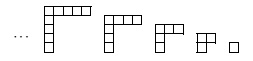 Note que a primeira figura (que agora é a última) cabe na segunda (penúltima, agora) para formar um quadrado . Tudo isso cabe dentro da próxima figura para formar um quadrado , e assim por diante. Logo as  primeiras figuras juntas formam um quadrado , que contem  pequenos quadrados.Solução do Exercício 3:Vamos supor que Carol levou  minutos para ler o livro. Os tempos em que Carol realizou cada uma das atividades formam uma progressão geométrica de razão . O tempo total utilizado para as quatro atividades foi de  minutos. Como , então . Assim, Carlo demorou  minutos em ler o livro e dormiu por . Assim, começou a olhar pela janela após  minutos, ou seja, às h.Solução do Exercício 4:O problema tem uma solução simples: adicione um ganso ao bando – digamos um ganso cinza, para não ser confundido com os outros. Com o ganso extra, exatamente metade dos gansos irão aterrissar em cada lago. No sétimo lago, exatamente metade dos gansos que chegaram até aí irão aterrissar e só nosso ganso cinza irá continuar voando; logo  ganso aterrissa. O número de gansos que aterrissa em cada lago forma um dos valores de uma progressão aritmética de razão . Temos  e , assim . O número total de gansos brancos é .  Uma forma simples de calcular a soma é escrevendo:Subtraindo esses valores obtemos que haviam  gansos brancos.Solução do Exercício 5:Os horários em que o carteiro abre a caixa de correios formam uma progressão aritmética com  e , onde   razão da progressão aritmética. Logo  horas.Solução do Exercício 6:Considere  o número de quadradinhos que a figura  tem a mais da figura anterior. Por exemplo , ,  e assim por diante. Ou seja, a sequência de números  forma uma progressão aritmética de razão . Vemos claramente que . A figura n possui  quadradinhos. Sabemos queComparando  com 2018, temos que , então calculamos , . Logo a primeira figura que possui mais de  quadradinhos é a figura .Solução do Exercício 7:O perímetro da primeira figura é , da segunda figura , da terceira figura  e assim por diante. Dessa forma vemos claramente que ao aumentar uma linha, o perímetro aumenta de  cm e ao aumentar duas colunas, o perímetro aumenta de , totalizando  cm a mais que na figura anterior. Assim, . Logo o perímetro do centésimo quadrado é .Solução do Exercício 8:Seja  o -ésimo termo da progressão aritmética, nesse caso temosDaí obtemos . Como , onde  é a razão, temos .Solução do Exercício 9:Chame  o número de coelhos da -ésima geração. Trata-se de uma progressão aritmética onde  e razão , logo . A sétima geração consta de  coelhas.Solução do Exercício 10:A distância por hora percorrida pelo alpinista forma uma progressão aritmética, cujo primeiro termo é  e a razão é . O termo -ésimo é  e a soma dos  primeiros termos é . Daí .Solução do Exercício 11:Sejam  os  termos da progressão geométrica. De acordo aos dados, temos  e . Observe que . Isso implica que , isto é, .Solução do Exercício 12:Seja  a razão da progressão e  o primeiro termo. Então  e . Dividindo ambas equações obtemos , daí . De  obtemos .Solução do Exercício 13:Seja  o primeiro termo da progressão e  a soma de todos os termos da progressão geométrica, onde  é a razão. Então .